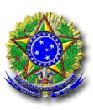 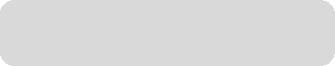 Secretaria de Vigilância em Saúde VIOLÊNCIA DOMÉSTICA, SEXUAL E/OU OUTRASVIOLÊNCIAS INTERPESSOAIS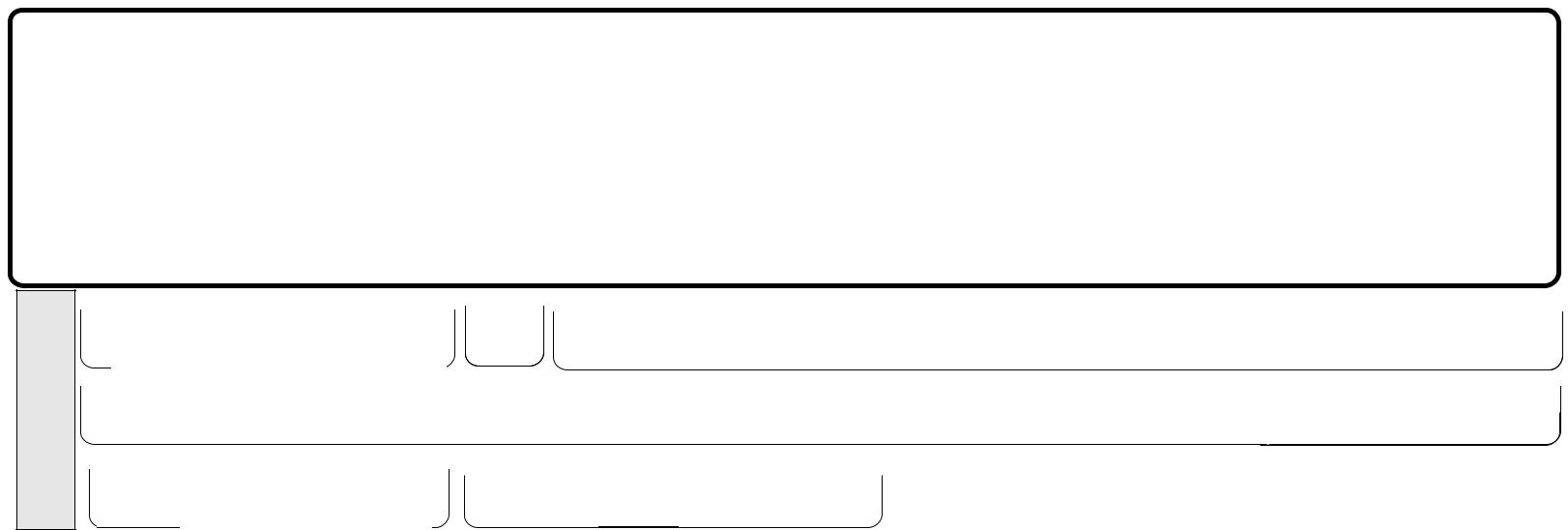 Definição de caso: Considera-se violência como o uso intencional de força física ou do poder, real ou em ameaça , contra si próprio , contra outra pessoa, ou contra um grupo ou uma comunidade que resulte ou tenha possibilidade de resultar em lesão,morte,  dano  psicológico,  deficiência  de desenvolvimento  ou privação.	.	.	.	.	.Atenção: Em casos de suspeita ou confirmação de violência contra crianças e adolescentes, a notificação deve ser obrigatória e dirigida aos Conselhos Tutelares e autoridades competentes (Delegacias de Proteção da Criança e do Adolescente e Ministério Público da localidade), de acordo com o art. 13 da Lei no 8.069/1990 - Estatuto da Criança e do Adolescente. Esta ficha atende ao Decreto-Lei no 5.099 de 03/06/2004, que regulamenta a Lei no 10.778/2003, que institui o serviço de notificação compulsória de violência contra a mulher, e o artigo 19 da Lei no 10.741/2003 que prevê que os casos de suspeita ou confirmação de maus tratos contra idoso são de notificação obrigatória.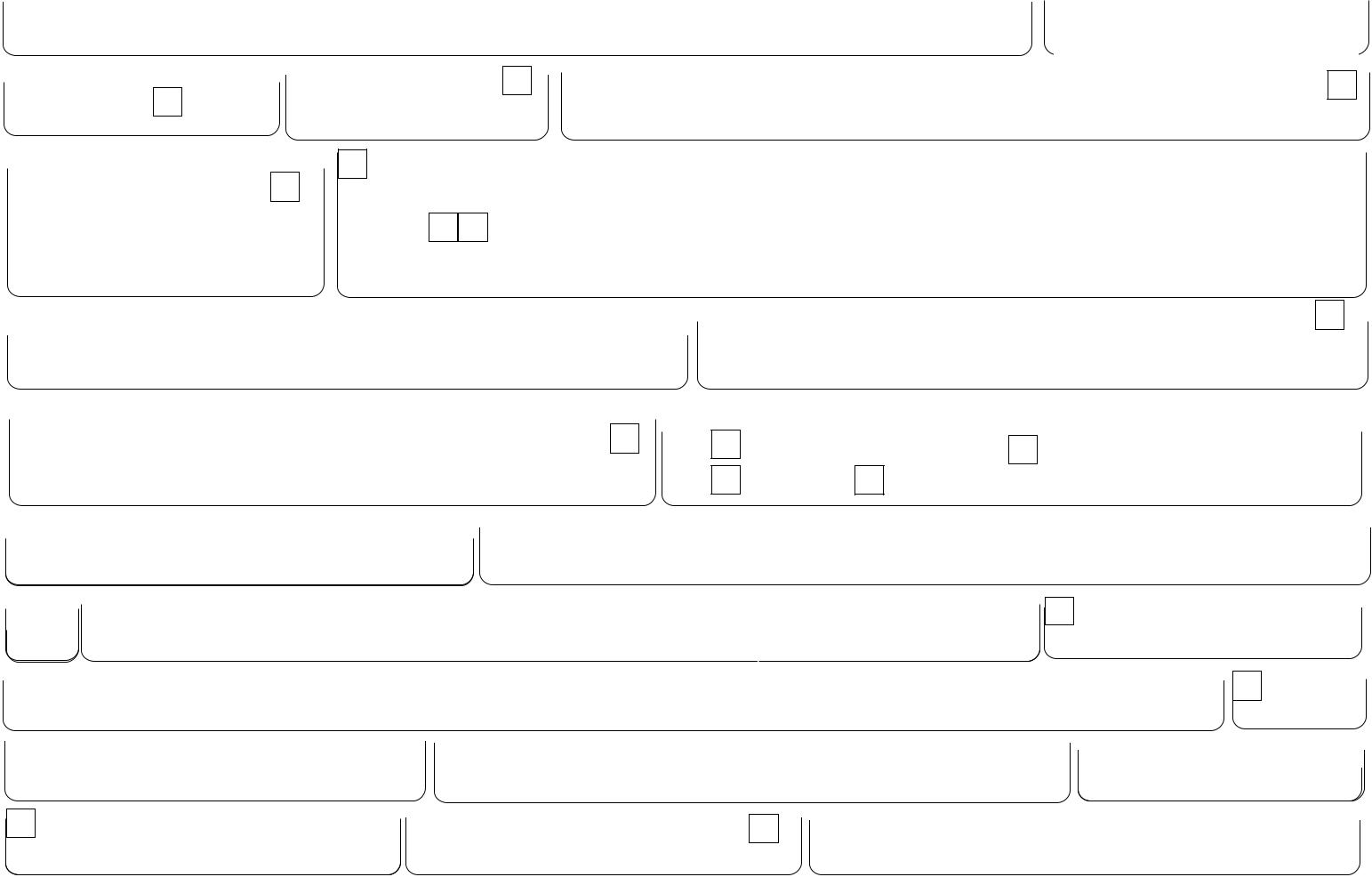 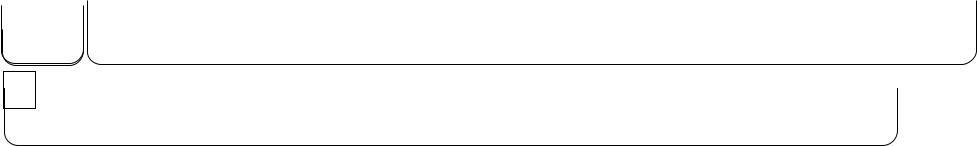 35 Logradouro de ocorrência (rua, avenida,...)38 Zona de ocorrência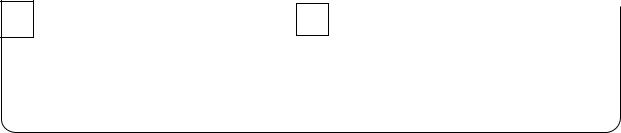 1 - Urbana	2 - Rural3 - Periurbana 9 - Ignorado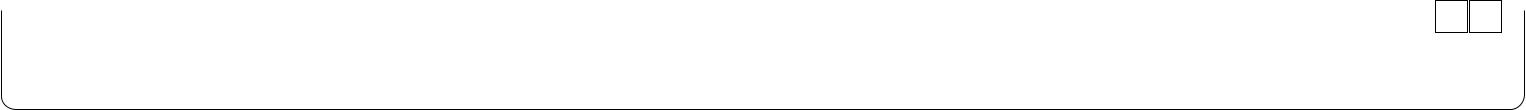 Bairro de ocorrência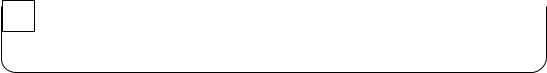 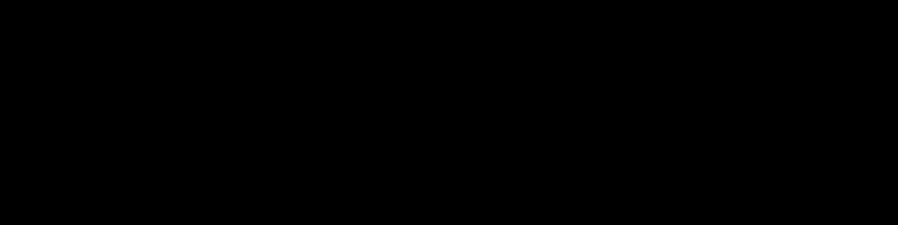 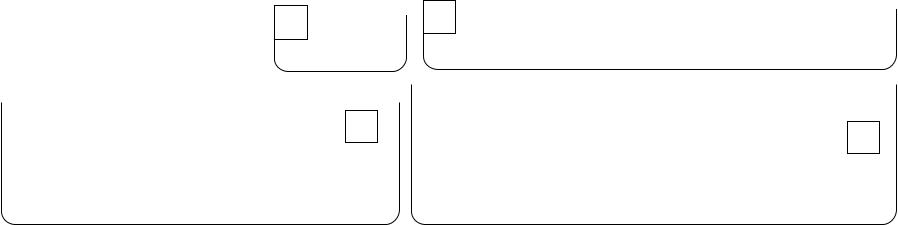 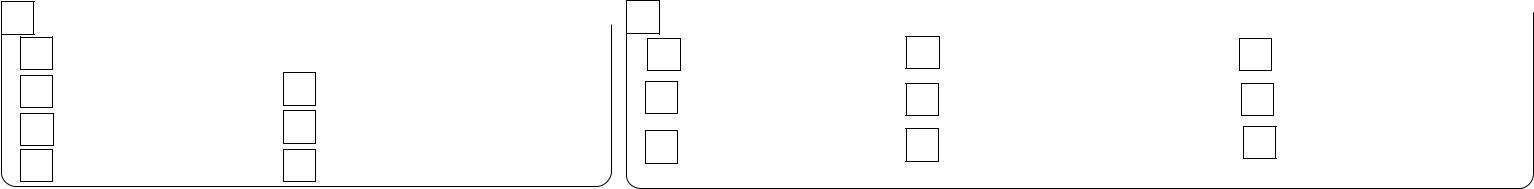 Se ocorreu violência sexual, qual o tipo?  1- Sim 2 - Não 3 - Não se aplica 9- Ignorado  44 Se ocorreu penetração, qual o tipo?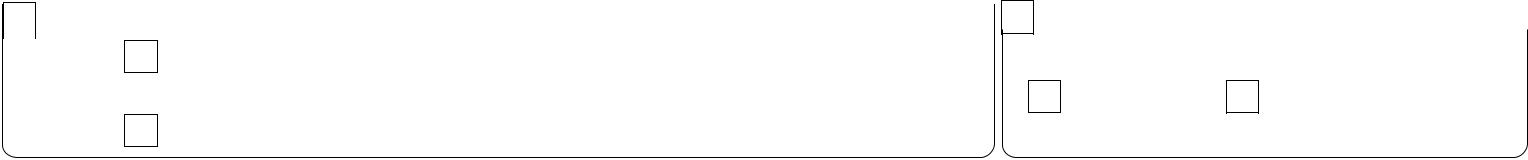 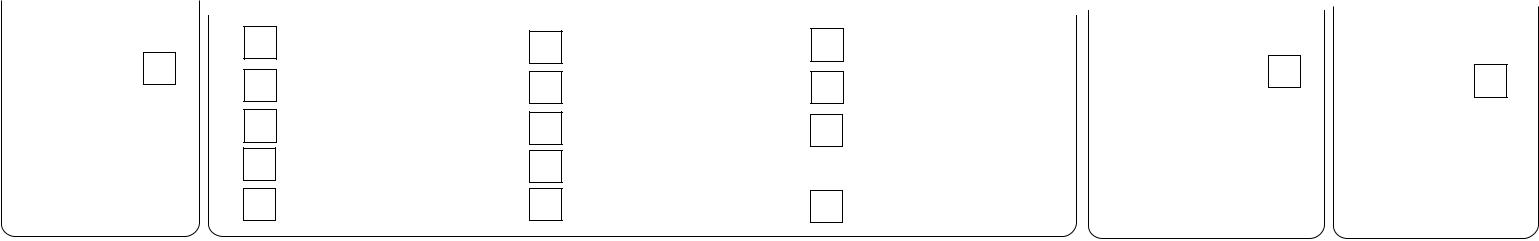 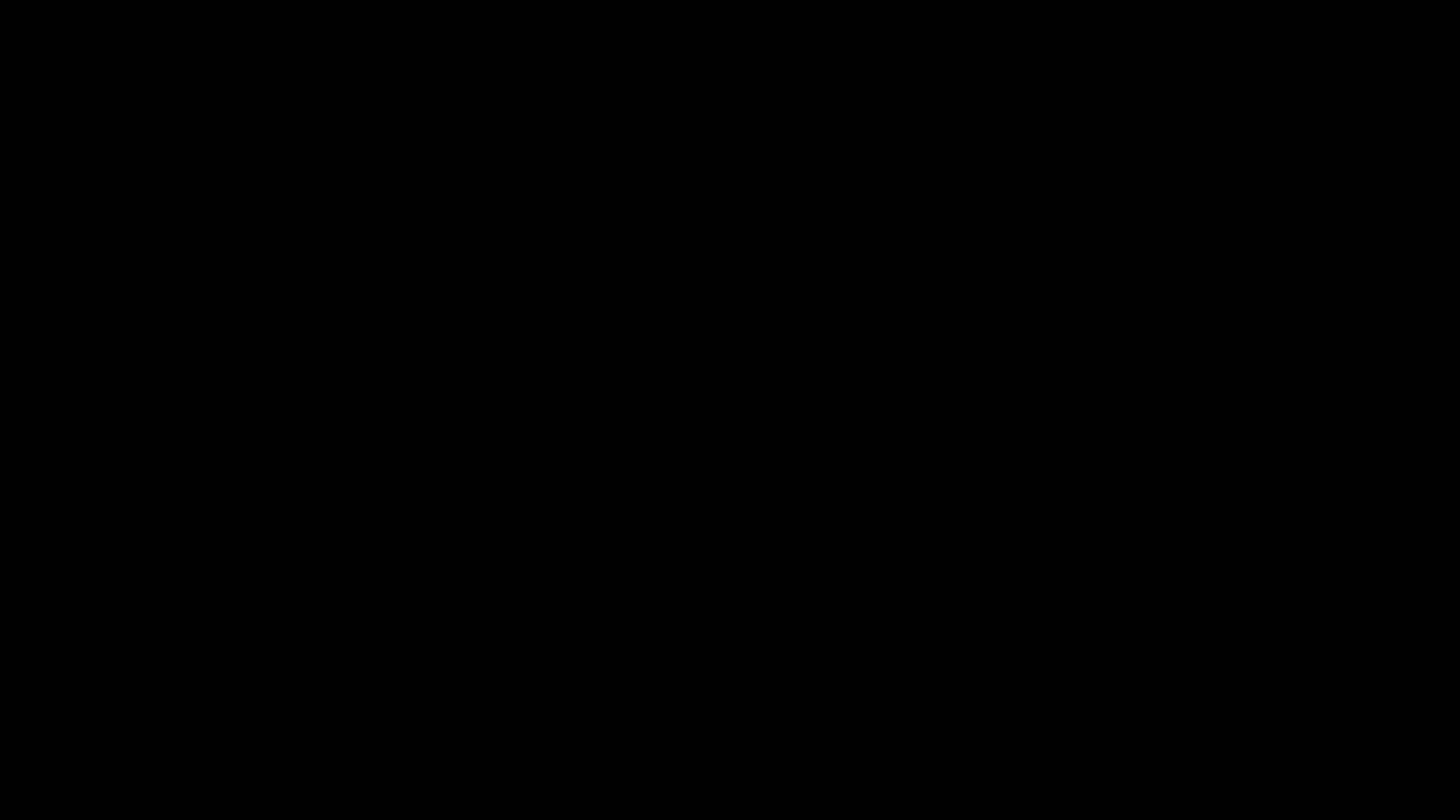 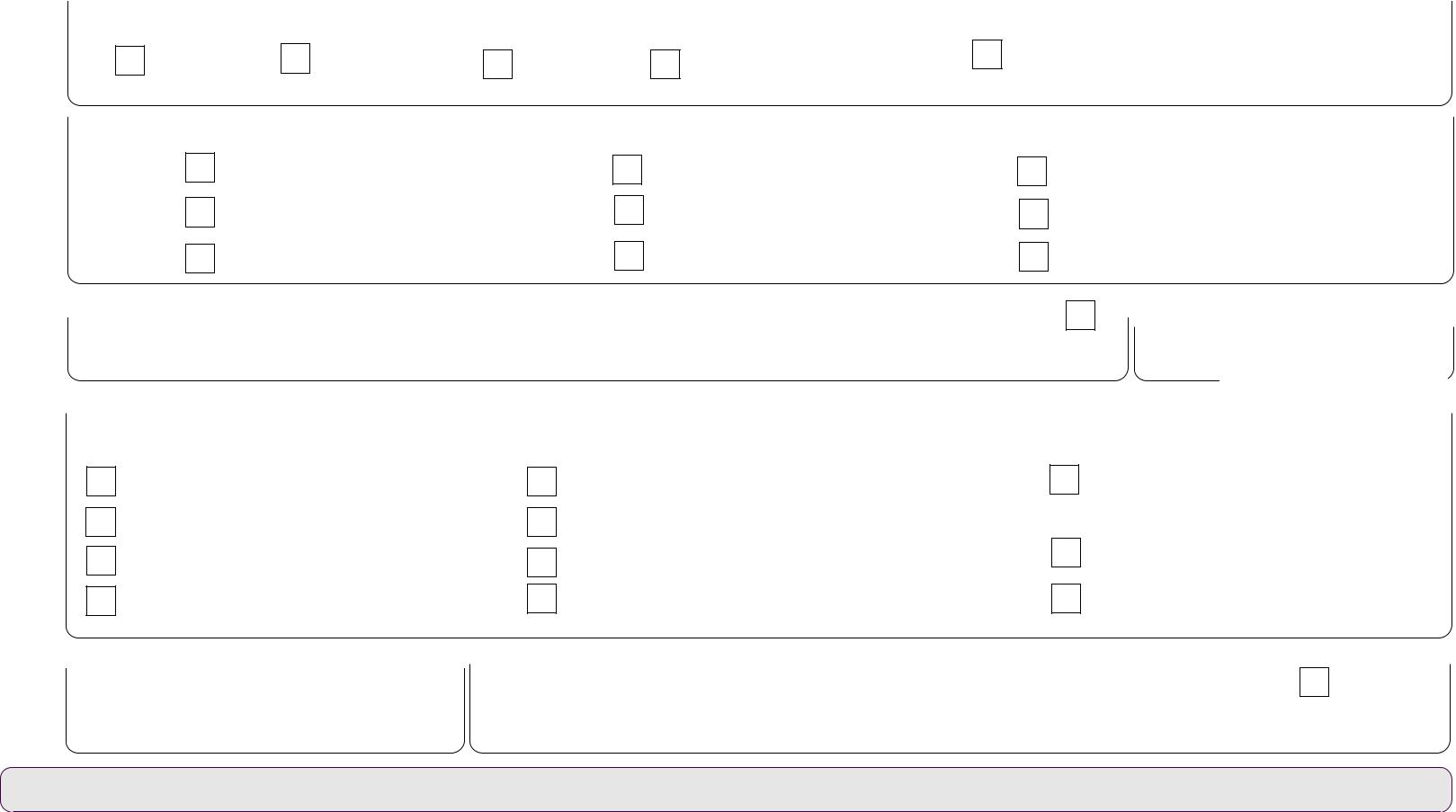 Informações complementares e observações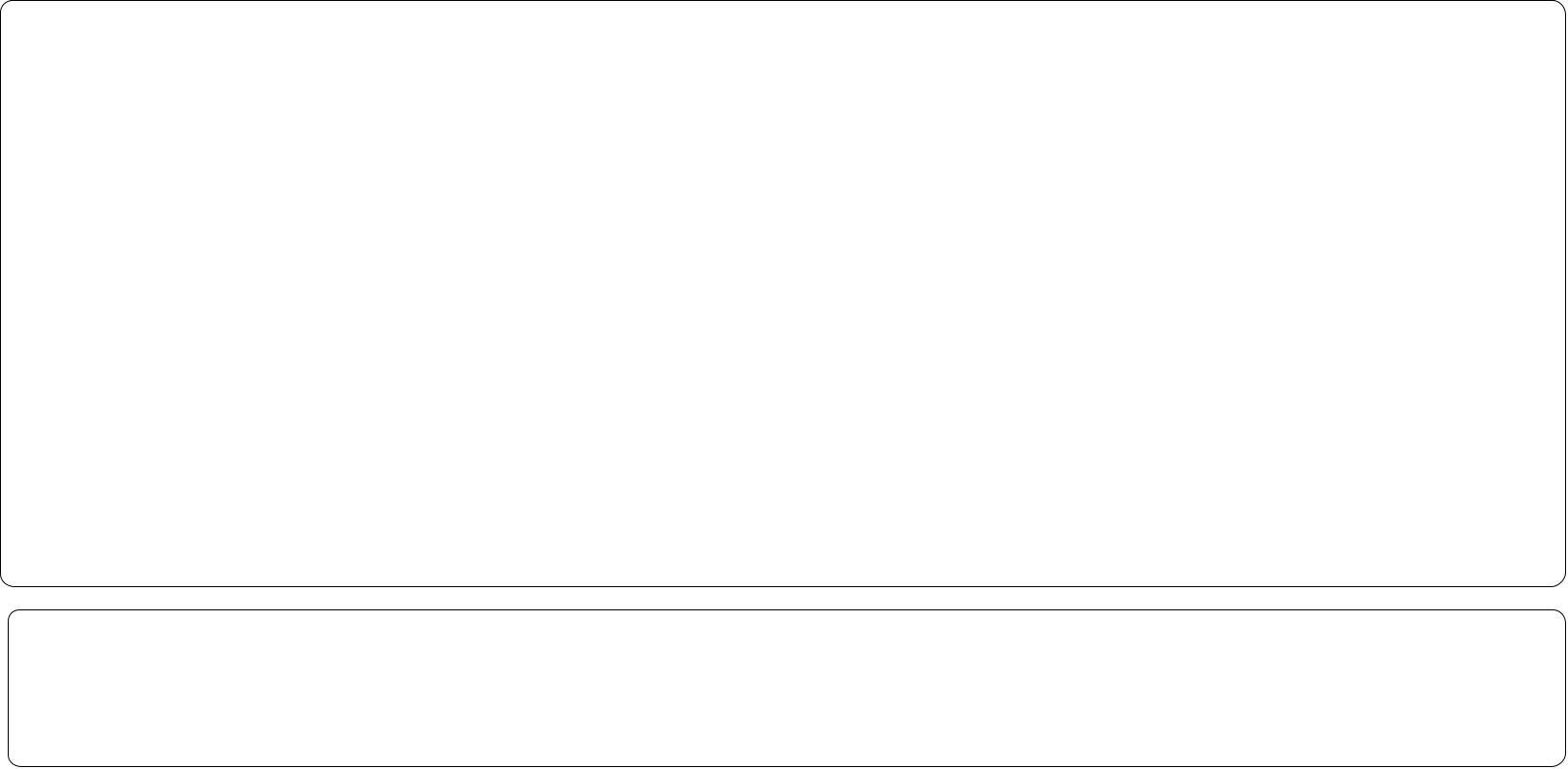 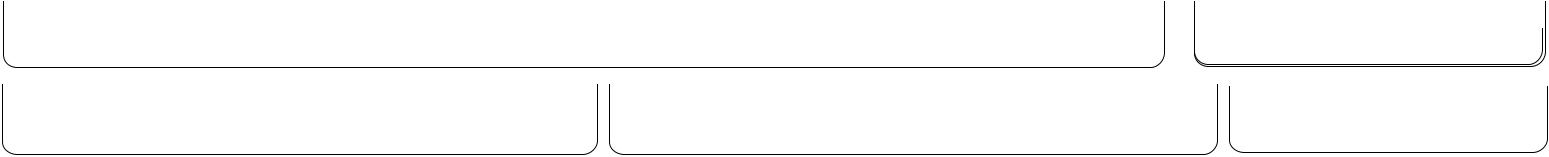 República Federativa do BrasilFICHA DE NOTIFICAÇÃO/ INVESTIGAÇÃOMinistério da SaúdeINDIVIDUALNºDados GeraisDados da Pessoa AtendidaDados de Residência111111Data da NotificaçãoData da NotificaçãoData da NotificaçãoData da NotificaçãoData da NotificaçãoData da NotificaçãoData da Notificação222UFUF3Município de NotificaçãoMunicípio de NotificaçãoMunicípio de NotificaçãoMunicípio de NotificaçãoMunicípio de NotificaçãoMunicípio de NotificaçãoMunicípio de NotificaçãoMunicípio de NotificaçãoMunicípio de NotificaçãoMunicípio de NotificaçãoMunicípio de NotificaçãoMunicípio de NotificaçãoMunicípio de NotificaçãoMunicípio de NotificaçãoMunicípio de NotificaçãoMunicípio de NotificaçãoCódigo (IBGE)Código (IBGE)Código (IBGE)Código (IBGE)Código (IBGE)Código (IBGE)Código (IBGE)111111Data da NotificaçãoData da NotificaçãoData da NotificaçãoData da NotificaçãoData da NotificaçãoData da NotificaçãoData da Notificação222UFUF3Município de NotificaçãoMunicípio de NotificaçãoMunicípio de NotificaçãoMunicípio de NotificaçãoMunicípio de NotificaçãoMunicípio de NotificaçãoMunicípio de NotificaçãoMunicípio de NotificaçãoMunicípio de NotificaçãoMunicípio de NotificaçãoMunicípio de NotificaçãoMunicípio de NotificaçãoMunicípio de NotificaçãoMunicípio de NotificaçãoMunicípio de NotificaçãoMunicípio de NotificaçãoCódigo (IBGE)Código (IBGE)Código (IBGE)Código (IBGE)Código (IBGE)Código (IBGE)Código (IBGE)||||||||||||||||||||||||||||||||||||||||Unidade de Saúde (ou outra fonte notificadora)Unidade de Saúde (ou outra fonte notificadora)Unidade de Saúde (ou outra fonte notificadora)Unidade de Saúde (ou outra fonte notificadora)Unidade de Saúde (ou outra fonte notificadora)Unidade de Saúde (ou outra fonte notificadora)Unidade de Saúde (ou outra fonte notificadora)Unidade de Saúde (ou outra fonte notificadora)Unidade de Saúde (ou outra fonte notificadora)Unidade de Saúde (ou outra fonte notificadora)Unidade de Saúde (ou outra fonte notificadora)Unidade de Saúde (ou outra fonte notificadora)Unidade de Saúde (ou outra fonte notificadora)Unidade de Saúde (ou outra fonte notificadora)Unidade de Saúde (ou outra fonte notificadora)Unidade de Saúde (ou outra fonte notificadora)Unidade de Saúde (ou outra fonte notificadora)Unidade de Saúde (ou outra fonte notificadora)Unidade de Saúde (ou outra fonte notificadora)Unidade de Saúde (ou outra fonte notificadora)Unidade de Saúde (ou outra fonte notificadora)Unidade de Saúde (ou outra fonte notificadora)Unidade de Saúde (ou outra fonte notificadora)Unidade de Saúde (ou outra fonte notificadora)Unidade de Saúde (ou outra fonte notificadora)Unidade de Saúde (ou outra fonte notificadora)Unidade de Saúde (ou outra fonte notificadora)Unidade de Saúde (ou outra fonte notificadora)Unidade de Saúde (ou outra fonte notificadora)Código (CNES)Código (CNES)Código (CNES)Código (CNES)Código (CNES)Código (CNES)Código (CNES)44Unidade de Saúde (ou outra fonte notificadora)Unidade de Saúde (ou outra fonte notificadora)Unidade de Saúde (ou outra fonte notificadora)Unidade de Saúde (ou outra fonte notificadora)Unidade de Saúde (ou outra fonte notificadora)Unidade de Saúde (ou outra fonte notificadora)Unidade de Saúde (ou outra fonte notificadora)Unidade de Saúde (ou outra fonte notificadora)Unidade de Saúde (ou outra fonte notificadora)Unidade de Saúde (ou outra fonte notificadora)Unidade de Saúde (ou outra fonte notificadora)Unidade de Saúde (ou outra fonte notificadora)Unidade de Saúde (ou outra fonte notificadora)Unidade de Saúde (ou outra fonte notificadora)Unidade de Saúde (ou outra fonte notificadora)Unidade de Saúde (ou outra fonte notificadora)Unidade de Saúde (ou outra fonte notificadora)Unidade de Saúde (ou outra fonte notificadora)Unidade de Saúde (ou outra fonte notificadora)Unidade de Saúde (ou outra fonte notificadora)Unidade de Saúde (ou outra fonte notificadora)Unidade de Saúde (ou outra fonte notificadora)Unidade de Saúde (ou outra fonte notificadora)Unidade de Saúde (ou outra fonte notificadora)Unidade de Saúde (ou outra fonte notificadora)Unidade de Saúde (ou outra fonte notificadora)Unidade de Saúde (ou outra fonte notificadora)Unidade de Saúde (ou outra fonte notificadora)Unidade de Saúde (ou outra fonte notificadora)Código (CNES)Código (CNES)Código (CNES)Código (CNES)Código (CNES)Código (CNES)Código (CNES)Data da Ocorrência do EventoData da Ocorrência do EventoData da Ocorrência do EventoData da Ocorrência do EventoData da Ocorrência do EventoData da Ocorrência do EventoData da Ocorrência do EventoData da Ocorrência do EventoData da Ocorrência do EventoData da Ocorrência do EventoData da Ocorrência do EventoData da Ocorrência do EventoHora da ocorrência (0 - 24 horas)Hora da ocorrência (0 - 24 horas)Hora da ocorrência (0 - 24 horas)Hora da ocorrência (0 - 24 horas)Hora da ocorrência (0 - 24 horas)Hora da ocorrência (0 - 24 horas)Hora da ocorrência (0 - 24 horas)Hora da ocorrência (0 - 24 horas)Hora da ocorrência (0 - 24 horas)Hora da ocorrência (0 - 24 horas)Hora da ocorrência (0 - 24 horas)Hora da ocorrência (0 - 24 horas)Hora da ocorrência (0 - 24 horas)Hora da ocorrência (0 - 24 horas)Hora da ocorrência (0 - 24 horas)Hora da ocorrência (0 - 24 horas)Hora da ocorrência (0 - 24 horas)Hora da ocorrência (0 - 24 horas)Hora da ocorrência (0 - 24 horas)Hora da ocorrência (0 - 24 horas)Hora da ocorrência (0 - 24 horas)|||||||Data da Ocorrência do EventoData da Ocorrência do EventoData da Ocorrência do EventoData da Ocorrência do EventoData da Ocorrência do EventoData da Ocorrência do EventoData da Ocorrência do EventoData da Ocorrência do EventoData da Ocorrência do EventoData da Ocorrência do EventoData da Ocorrência do EventoData da Ocorrência do EventoHora da ocorrência (0 - 24 horas)Hora da ocorrência (0 - 24 horas)Hora da ocorrência (0 - 24 horas)Hora da ocorrência (0 - 24 horas)Hora da ocorrência (0 - 24 horas)Hora da ocorrência (0 - 24 horas)Hora da ocorrência (0 - 24 horas)Hora da ocorrência (0 - 24 horas)Hora da ocorrência (0 - 24 horas)Hora da ocorrência (0 - 24 horas)Hora da ocorrência (0 - 24 horas)Hora da ocorrência (0 - 24 horas)Hora da ocorrência (0 - 24 horas)Hora da ocorrência (0 - 24 horas)Hora da ocorrência (0 - 24 horas)Hora da ocorrência (0 - 24 horas)Hora da ocorrência (0 - 24 horas)Hora da ocorrência (0 - 24 horas)Hora da ocorrência (0 - 24 horas)Hora da ocorrência (0 - 24 horas)Hora da ocorrência (0 - 24 horas)55Data da Ocorrência do EventoData da Ocorrência do EventoData da Ocorrência do EventoData da Ocorrência do EventoData da Ocorrência do EventoData da Ocorrência do EventoData da Ocorrência do EventoData da Ocorrência do EventoData da Ocorrência do EventoData da Ocorrência do EventoData da Ocorrência do EventoData da Ocorrência do Evento6Hora da ocorrência (0 - 24 horas)Hora da ocorrência (0 - 24 horas)Hora da ocorrência (0 - 24 horas)Hora da ocorrência (0 - 24 horas)Hora da ocorrência (0 - 24 horas)Hora da ocorrência (0 - 24 horas)Hora da ocorrência (0 - 24 horas)Hora da ocorrência (0 - 24 horas)Hora da ocorrência (0 - 24 horas)Hora da ocorrência (0 - 24 horas)Hora da ocorrência (0 - 24 horas)Hora da ocorrência (0 - 24 horas)Hora da ocorrência (0 - 24 horas)Hora da ocorrência (0 - 24 horas)Hora da ocorrência (0 - 24 horas)Hora da ocorrência (0 - 24 horas)Hora da ocorrência (0 - 24 horas)Hora da ocorrência (0 - 24 horas)Hora da ocorrência (0 - 24 horas)Hora da ocorrência (0 - 24 horas)Hora da ocorrência (0 - 24 horas)||||||||||||||||||||||||77777777NomeNomeNomeNomeNomeNomeNomeNomeNomeNomeNomeNomeNomeNomeNomeNomeNomeNomeNomeNomeNomeNomeNomeNomeNomeNomeNomeNomeNomeNomeNomeNomeNomeNomeNomeNomeNomeNomeNomeNomeNomeNomeNomeNomeNomeNomeNomeNome8Data de NascimentoData de NascimentoData de NascimentoData de NascimentoData de NascimentoData de NascimentoData de NascimentoData de NascimentoData de NascimentoData de NascimentoData de NascimentoData de Nascimento1 - Hora1 - Hora1 - Masculino1 - Masculino1 - Masculino1 - Masculino1 - Masculino1 - Masculino1 - Masculino1 - Masculino1 - Masculino1 - Masculino1 - Masculino1 - Masculino1 - Masculino||||||||||1 - Hora1 - Hora1 - Masculino1 - Masculino1 - Masculino1 - Masculino1 - Masculino1 - Masculino1 - Masculino1 - Masculino1 - Masculino1 - Masculino1 - Masculino1 - Masculino1 - Masculino||||||||||1 - Hora1 - Hora1 - Masculino1 - Masculino1 - Masculino1 - Masculino1 - Masculino1 - Masculino1 - Masculino1 - Masculino1 - Masculino1 - Masculino1 - Masculino1 - Masculino1 - Masculino999IdadeIdadeIdadeIdade2 - Dia10SexoSexoSexoSexoSexoSexo1 - Masculino1 - Masculino1 - Masculino1 - Masculino1 - Masculino1 - Masculino1 - Masculino1 - Masculino1 - Masculino1 - Masculino1 - Masculino1 - Masculino1 - Masculino11GestanteGestanteGestanteGestanteGestanteGestante|||||3 - Mês3 - Mês2 - Feminino2 - Feminino2 - Feminino2 - Feminino2 - Feminino2 - Feminino2 - Feminino2 - Feminino2 - Feminino2 - Feminino2 - Feminino2 - Feminino2 - Feminino1) 1ºTrimestre  2) 2ºTrimestre1) 1ºTrimestre  2) 2ºTrimestre1) 1ºTrimestre  2) 2ºTrimestre1) 1ºTrimestre  2) 2ºTrimestre1) 1ºTrimestre  2) 2ºTrimestre1) 1ºTrimestre  2) 2ºTrimestre1) 1ºTrimestre  2) 2ºTrimestre1) 1ºTrimestre  2) 2ºTrimestre1) 1ºTrimestre  2) 2ºTrimestre1) 1ºTrimestre  2) 2ºTrimestre1) 1ºTrimestre  2) 2ºTrimestre1) 1ºTrimestre  2) 2ºTrimestre3) 3ºTrimestre3) 3ºTrimestre3) 3ºTrimestre3) 3ºTrimestre|||||3 - Mês3 - Mês2 - Feminino2 - Feminino2 - Feminino2 - Feminino2 - Feminino2 - Feminino2 - Feminino2 - Feminino2 - Feminino2 - Feminino2 - Feminino2 - Feminino2 - Feminino1) 1ºTrimestre  2) 2ºTrimestre1) 1ºTrimestre  2) 2ºTrimestre1) 1ºTrimestre  2) 2ºTrimestre1) 1ºTrimestre  2) 2ºTrimestre1) 1ºTrimestre  2) 2ºTrimestre1) 1ºTrimestre  2) 2ºTrimestre1) 1ºTrimestre  2) 2ºTrimestre1) 1ºTrimestre  2) 2ºTrimestre1) 1ºTrimestre  2) 2ºTrimestre1) 1ºTrimestre  2) 2ºTrimestre1) 1ºTrimestre  2) 2ºTrimestre1) 1ºTrimestre  2) 2ºTrimestre3) 3ºTrimestre3) 3ºTrimestre3) 3ºTrimestre3) 3ºTrimestre|||||3 - Mês3 - Mês2 - Feminino2 - Feminino2 - Feminino2 - Feminino2 - Feminino2 - Feminino2 - Feminino2 - Feminino2 - Feminino2 - Feminino2 - Feminino2 - Feminino2 - Feminino1) 1ºTrimestre  2) 2ºTrimestre1) 1ºTrimestre  2) 2ºTrimestre1) 1ºTrimestre  2) 2ºTrimestre1) 1ºTrimestre  2) 2ºTrimestre1) 1ºTrimestre  2) 2ºTrimestre1) 1ºTrimestre  2) 2ºTrimestre1) 1ºTrimestre  2) 2ºTrimestre1) 1ºTrimestre  2) 2ºTrimestre1) 1ºTrimestre  2) 2ºTrimestre1) 1ºTrimestre  2) 2ºTrimestre1) 1ºTrimestre  2) 2ºTrimestre1) 1ºTrimestre  2) 2ºTrimestre3) 3ºTrimestre3) 3ºTrimestre3) 3ºTrimestre3) 3ºTrimestre|||||4 - Ano9 - Ignorado9 - Ignorado9 - Ignorado9 - Ignorado9 - Ignorado9 - Ignorado9 - Ignorado9 - Ignorado9 - Ignorado9 - Ignorado9 - Ignorado9 - Ignorado9 - Ignorado4) Idade gestacional Ignorada4) Idade gestacional Ignorada4) Idade gestacional Ignorada4) Idade gestacional Ignorada4) Idade gestacional Ignorada4) Idade gestacional Ignorada4) Idade gestacional Ignorada4) Idade gestacional Ignorada4) Idade gestacional Ignorada4) Idade gestacional Ignorada4) Idade gestacional Ignorada4) Idade gestacional Ignorada5) Não6) Não se aplica6) Não se aplica6) Não se aplica6) Não se aplica6) Não se aplica6) Não se aplica6) Não se aplica9) Ignorado9) Ignorado9) Ignorado9) Ignorado9) Ignorado9) IgnoradoCorCorCorCorCor13131313EscolaridadeEscolaridadeEscolaridadeEscolaridadeEscolaridadeEscolaridadeEscolaridadeEscolaridadeEscolaridadeEscolaridadeEscolaridadeEscolaridadeEscolaridade06) Ensino médio incompleto06) Ensino médio incompleto06) Ensino médio incompleto06) Ensino médio incompleto06) Ensino médio incompleto06) Ensino médio incompleto06) Ensino médio incompleto06) Ensino médio incompleto06) Ensino médio incompleto06) Ensino médio incompleto06) Ensino médio incompleto1212CorCorCorCorCor13131313EscolaridadeEscolaridadeEscolaridadeEscolaridadeEscolaridadeEscolaridadeEscolaridadeEscolaridadeEscolaridadeEscolaridadeEscolaridadeEscolaridadeEscolaridade01) Analfabeto01) Analfabeto01) Analfabeto01) Analfabeto01) Analfabeto01) Analfabeto01) Analfabeto01) Analfabeto01) Analfabeto06) Ensino médio incompleto06) Ensino médio incompleto06) Ensino médio incompleto06) Ensino médio incompleto06) Ensino médio incompleto06) Ensino médio incompleto06) Ensino médio incompleto06) Ensino médio incompleto06) Ensino médio incompleto06) Ensino médio incompleto06) Ensino médio incompleto01) Analfabeto01) Analfabeto01) Analfabeto01) Analfabeto01) Analfabeto01) Analfabeto01) Analfabeto01) Analfabeto01) Analfabeto07) Ensino médio completo07) Ensino médio completo07) Ensino médio completo07) Ensino médio completo07) Ensino médio completo07) Ensino médio completo07) Ensino médio completo07) Ensino médio completo07) Ensino médio completo07) Ensino médio completo07) Ensino médio completo02) 1ª a 4ª série incompleta do EF02) 1ª a 4ª série incompleta do EF02) 1ª a 4ª série incompleta do EF02) 1ª a 4ª série incompleta do EF02) 1ª a 4ª série incompleta do EF02) 1ª a 4ª série incompleta do EF02) 1ª a 4ª série incompleta do EF02) 1ª a 4ª série incompleta do EF02) 1ª a 4ª série incompleta do EF02) 1ª a 4ª série incompleta do EF02) 1ª a 4ª série incompleta do EF02) 1ª a 4ª série incompleta do EF02) 1ª a 4ª série incompleta do EF02) 1ª a 4ª série incompleta do EF02) 1ª a 4ª série incompleta do EF07) Ensino médio completo07) Ensino médio completo07) Ensino médio completo07) Ensino médio completo07) Ensino médio completo07) Ensino médio completo07) Ensino médio completo07) Ensino médio completo07) Ensino médio completo07) Ensino médio completo07) Ensino médio completo1-Branca1-Branca1-Branca1-Branca1-Branca1-Branca1-Branca1-Branca4-Parda4-Parda02) 1ª a 4ª série incompleta do EF02) 1ª a 4ª série incompleta do EF02) 1ª a 4ª série incompleta do EF02) 1ª a 4ª série incompleta do EF02) 1ª a 4ª série incompleta do EF02) 1ª a 4ª série incompleta do EF02) 1ª a 4ª série incompleta do EF02) 1ª a 4ª série incompleta do EF02) 1ª a 4ª série incompleta do EF02) 1ª a 4ª série incompleta do EF02) 1ª a 4ª série incompleta do EF02) 1ª a 4ª série incompleta do EF02) 1ª a 4ª série incompleta do EF02) 1ª a 4ª série incompleta do EF02) 1ª a 4ª série incompleta do EF08) Educação superior incompleta08) Educação superior incompleta08) Educação superior incompleta08) Educação superior incompleta08) Educação superior incompleta08) Educação superior incompleta08) Educação superior incompleta08) Educação superior incompleta08) Educação superior incompleta08) Educação superior incompleta08) Educação superior incompleta08) Educação superior incompleta1-Branca1-Branca1-Branca1-Branca1-Branca1-Branca1-Branca1-Branca4-Parda4-Parda03) 4ª série completa do EF03) 4ª série completa do EF03) 4ª série completa do EF03) 4ª série completa do EF03) 4ª série completa do EF03) 4ª série completa do EF03) 4ª série completa do EF03) 4ª série completa do EF03) 4ª série completa do EF03) 4ª série completa do EF03) 4ª série completa do EF03) 4ª série completa do EF03) 4ª série completa do EF03) 4ª série completa do EF03) 4ª série completa do EF08) Educação superior incompleta08) Educação superior incompleta08) Educação superior incompleta08) Educação superior incompleta08) Educação superior incompleta08) Educação superior incompleta08) Educação superior incompleta08) Educação superior incompleta08) Educação superior incompleta08) Educação superior incompleta08) Educação superior incompleta08) Educação superior incompleta2-Preta2-Preta2-Preta2-Preta2-Preta2-Preta2-Preta2-Preta5-Indígena5-Indígena5-Indígena03) 4ª série completa do EF03) 4ª série completa do EF03) 4ª série completa do EF03) 4ª série completa do EF03) 4ª série completa do EF03) 4ª série completa do EF03) 4ª série completa do EF03) 4ª série completa do EF03) 4ª série completa do EF03) 4ª série completa do EF03) 4ª série completa do EF03) 4ª série completa do EF03) 4ª série completa do EF03) 4ª série completa do EF03) 4ª série completa do EF09) Educação superior completa09) Educação superior completa09) Educação superior completa09) Educação superior completa09) Educação superior completa09) Educação superior completa09) Educação superior completa09) Educação superior completa09) Educação superior completa09) Educação superior completa09) Educação superior completa09) Educação superior completa2-Preta2-Preta2-Preta2-Preta2-Preta2-Preta2-Preta2-Preta5-Indígena5-Indígena5-Indígena04) 5ª à 8ª série incompleta do EF04) 5ª à 8ª série incompleta do EF04) 5ª à 8ª série incompleta do EF04) 5ª à 8ª série incompleta do EF04) 5ª à 8ª série incompleta do EF04) 5ª à 8ª série incompleta do EF04) 5ª à 8ª série incompleta do EF04) 5ª à 8ª série incompleta do EF04) 5ª à 8ª série incompleta do EF04) 5ª à 8ª série incompleta do EF04) 5ª à 8ª série incompleta do EF04) 5ª à 8ª série incompleta do EF04) 5ª à 8ª série incompleta do EF04) 5ª à 8ª série incompleta do EF04) 5ª à 8ª série incompleta do EF09) Educação superior completa09) Educação superior completa09) Educação superior completa09) Educação superior completa09) Educação superior completa09) Educação superior completa09) Educação superior completa09) Educação superior completa09) Educação superior completa09) Educação superior completa09) Educação superior completa09) Educação superior completa3-Amarela3-Amarela3-Amarela3-Amarela3-Amarela3-Amarela3-Amarela3-Amarela3-Amarela9-Ignorado9-Ignorado9-Ignorado04) 5ª à 8ª série incompleta do EF04) 5ª à 8ª série incompleta do EF04) 5ª à 8ª série incompleta do EF04) 5ª à 8ª série incompleta do EF04) 5ª à 8ª série incompleta do EF04) 5ª à 8ª série incompleta do EF04) 5ª à 8ª série incompleta do EF04) 5ª à 8ª série incompleta do EF04) 5ª à 8ª série incompleta do EF04) 5ª à 8ª série incompleta do EF04) 5ª à 8ª série incompleta do EF04) 5ª à 8ª série incompleta do EF04) 5ª à 8ª série incompleta do EF04) 5ª à 8ª série incompleta do EF04) 5ª à 8ª série incompleta do EF10) Não se aplica10) Não se aplica10) Não se aplica10) Não se aplica10) Não se aplica10) Não se aplica10) Não se aplica3-Amarela3-Amarela3-Amarela3-Amarela3-Amarela3-Amarela3-Amarela3-Amarela3-Amarela9-Ignorado9-Ignorado9-Ignorado05) Ensino fundamental completo05) Ensino fundamental completo05) Ensino fundamental completo05) Ensino fundamental completo05) Ensino fundamental completo05) Ensino fundamental completo05) Ensino fundamental completo05) Ensino fundamental completo05) Ensino fundamental completo05) Ensino fundamental completo05) Ensino fundamental completo05) Ensino fundamental completo05) Ensino fundamental completo05) Ensino fundamental completo05) Ensino fundamental completo10) Não se aplica10) Não se aplica10) Não se aplica10) Não se aplica10) Não se aplica10) Não se aplica10) Não se aplica05) Ensino fundamental completo05) Ensino fundamental completo05) Ensino fundamental completo05) Ensino fundamental completo05) Ensino fundamental completo05) Ensino fundamental completo05) Ensino fundamental completo05) Ensino fundamental completo05) Ensino fundamental completo05) Ensino fundamental completo05) Ensino fundamental completo05) Ensino fundamental completo05) Ensino fundamental completo05) Ensino fundamental completo05) Ensino fundamental completo99) Ignorado99) Ignorado99) Ignorado99) Ignorado99) Ignorado99) Ignorado99) Ignorado99) IgnoradoSituação conjugalSituação conjugalSituação conjugalSituação conjugalSituação conjugalSituação conjugal15Situação conjugalSituação conjugalSituação conjugalSituação conjugalSituação conjugalSituação conjugal1414OcupaçãoOcupaçãoOcupaçãoOcupaçãoOcupação1 - Solteiro1 - Solteiro1 - Solteiro1 - Solteiro1 - Solteiro1 - Solteiro3 - Viúvo3 - Viúvo3 - Viúvo3 - Viúvo3 - Viúvo3 - Viúvo5 - Não se aplica5 - Não se aplica5 - Não se aplica5 - Não se aplica5 - Não se aplica5 - Não se aplica1414OcupaçãoOcupaçãoOcupaçãoOcupaçãoOcupação1 - Solteiro1 - Solteiro1 - Solteiro1 - Solteiro1 - Solteiro1 - Solteiro3 - Viúvo3 - Viúvo3 - Viúvo3 - Viúvo3 - Viúvo3 - Viúvo5 - Não se aplica5 - Não se aplica5 - Não se aplica5 - Não se aplica5 - Não se aplica5 - Não se aplica||||   ||   ||   ||   ||   |||||2 - Casado/união consensual2 - Casado/união consensual2 - Casado/união consensual2 - Casado/união consensual2 - Casado/união consensual2 - Casado/união consensual2 - Casado/união consensual4 - Separado4 - Separado4 - Separado4 - Separado4 - Separado4 - Separado4 - Separado9 - Ignorado9 - Ignorado9 - Ignorado9 - Ignorado9 - Ignorado9 - Ignorado||||   ||   ||   ||   ||   |||||2 - Casado/união consensual2 - Casado/união consensual2 - Casado/união consensual2 - Casado/união consensual2 - Casado/união consensual2 - Casado/união consensual2 - Casado/união consensual4 - Separado4 - Separado4 - Separado4 - Separado4 - Separado4 - Separado4 - Separado9 - Ignorado9 - Ignorado9 - Ignorado9 - Ignorado9 - Ignorado9 - Ignorado||||   ||   ||   ||   ||   |||||Relações sexuaisRelações sexuaisRelações sexuaisRelações sexuaisRelações sexuaisRelações sexuaisRelações sexuaisRelações sexuaisRelações sexuaisPossui algum tipo de deficiência?Possui algum tipo de deficiência?Possui algum tipo de deficiência?Possui algum tipo de deficiência?Possui algum tipo de deficiência?Possui algum tipo de deficiência?Possui algum tipo de deficiência?Possui algum tipo de deficiência?Possui algum tipo de deficiência?1616Relações sexuaisRelações sexuaisRelações sexuaisRelações sexuaisRelações sexuaisRelações sexuaisRelações sexuaisRelações sexuaisRelações sexuais17Possui algum tipo de deficiência?Possui algum tipo de deficiência?Possui algum tipo de deficiência?Possui algum tipo de deficiência?Possui algum tipo de deficiência?Possui algum tipo de deficiência?Possui algum tipo de deficiência?Possui algum tipo de deficiência?Possui algum tipo de deficiência?1- Sim  2- Não1- Sim  2- Não1- Sim  2- Não1- Sim  2- Não1- Sim  2- Não1- Sim  2- Não1- Sim  2- Não1- Sim  2- Não9- Ignorado9- Ignorado9- Ignorado9- Ignorado1 - Só com Homens1 - Só com Homens1 - Só com Homens1 - Só com Homens1 - Só com Homens1 - Só com Homens1 - Só com Homens3 - Com homens e mulheres3 - Com homens e mulheres3 - Com homens e mulheres3 - Com homens e mulheres3 - Com homens e mulheres3 - Com homens e mulheres3 - Com homens e mulheres3 - Com homens e mulheres3 - Com homens e mulheres3 - Com homens e mulheres3 - Com homens e mulheres3 - Com homens e mulheres3 - Com homens e mulheres3 - Com homens e mulheres3 - Com homens e mulheres3 - Com homens e mulheres3 - Com homens e mulheres3 - Com homens e mulheres3 - Com homens e mulheres3 - Com homens e mulheresFísicaFísicaVisualVisualOutras deficiências/ SíndromesOutras deficiências/ SíndromesOutras deficiências/ SíndromesOutras deficiências/ SíndromesOutras deficiências/ SíndromesOutras deficiências/ SíndromesOutras deficiências/ SíndromesOutras deficiências/ SíndromesOutras deficiências/ SíndromesOutras deficiências/ SíndromesOutras deficiências/ SíndromesOutras deficiências/ SíndromesOutras deficiências/ Síndromes2 - Só com mulheres2 - Só com mulheres2 - Só com mulheres2 - Só com mulheres2 - Só com mulheres2 - Só com mulheres2 - Só com mulheres2 - Só com mulheres4 - Não se aplica4 - Não se aplica4 - Não se aplica4 - Não se aplica4 - Não se aplica4 - Não se aplica4 - Não se aplica4 - Não se aplica4 - Não se aplica4 - Não se aplica4 - Não se aplica4 - Não se aplica4 - Não se aplica9 - Ignorado9 - Ignorado9 - Ignorado9 - Ignorado9 - Ignorado9 - Ignorado9 - IgnoradoMentalMentalAuditivaAuditivaNúmero do Cartão SUSNúmero do Cartão SUSNúmero do Cartão SUSNúmero do Cartão SUSNúmero do Cartão SUSNúmero do Cartão SUSNúmero do Cartão SUSNúmero do Cartão SUSNúmero do Cartão SUS1818Número do Cartão SUSNúmero do Cartão SUSNúmero do Cartão SUSNúmero do Cartão SUSNúmero do Cartão SUSNúmero do Cartão SUSNúmero do Cartão SUSNúmero do Cartão SUSNúmero do Cartão SUS19Nome da mãeNome da mãeNome da mãeNome da mãeNome da mãeNome da mãeNome da mãeNome da mãeNome da mãeNome da mãeNome da mãeNome da mãe|||||||||||  |||  ||  ||  ||  ||  ||||||  ||  ||  |||Código (IBGE)Código (IBGE)Código (IBGE)Código (IBGE)Código (IBGE)Código (IBGE)22 Bairro de residência22 Bairro de residência22 Bairro de residência22 Bairro de residência22 Bairro de residência22 Bairro de residência22 Bairro de residência22 Bairro de residência22 Bairro de residência22 Bairro de residência|||||||||||  |||  ||  ||  ||  ||  ||||||  ||  ||  |||Código (IBGE)Código (IBGE)Código (IBGE)Código (IBGE)Código (IBGE)Código (IBGE)22 Bairro de residência22 Bairro de residência22 Bairro de residência22 Bairro de residência22 Bairro de residência22 Bairro de residência22 Bairro de residência22 Bairro de residência22 Bairro de residência22 Bairro de residênciaCódigo (IBGE)Código (IBGE)Código (IBGE)Código (IBGE)Código (IBGE)Código (IBGE)22 Bairro de residência22 Bairro de residência22 Bairro de residência22 Bairro de residência22 Bairro de residência22 Bairro de residência22 Bairro de residência22 Bairro de residência22 Bairro de residência22 Bairro de residênciaUFUFUF21Município de residênciaMunicípio de residênciaMunicípio de residênciaMunicípio de residênciaMunicípio de residênciaMunicípio de residênciaMunicípio de residênciaMunicípio de residênciaMunicípio de residênciaCódigo (IBGE)Código (IBGE)Código (IBGE)Código (IBGE)Código (IBGE)Código (IBGE)22 Bairro de residência22 Bairro de residência22 Bairro de residência22 Bairro de residência22 Bairro de residência22 Bairro de residência22 Bairro de residência22 Bairro de residência22 Bairro de residência22 Bairro de residênciaUFUFUF21Município de residênciaMunicípio de residênciaMunicípio de residênciaMunicípio de residênciaMunicípio de residênciaMunicípio de residênciaMunicípio de residênciaMunicípio de residênciaMunicípio de residênciaCódigo (IBGE)Código (IBGE)Código (IBGE)Código (IBGE)Código (IBGE)Código (IBGE)22 Bairro de residência22 Bairro de residência22 Bairro de residência22 Bairro de residência22 Bairro de residência22 Bairro de residência22 Bairro de residência22 Bairro de residência22 Bairro de residência22 Bairro de residência|||||||||||||||||||||||||||||||||||||||||||   ||   ||   ||   ||   |   ||   |   ||   |   ||   |   ||   |   ||   |   ||   |   ||   |   ||   |   ||   |   ||   |   ||   |   ||   |   ||   |   ||   |   |232323232323Logradouro (rua, avenida,...)Logradouro (rua, avenida,...)Logradouro (rua, avenida,...)Logradouro (rua, avenida,...)Logradouro (rua, avenida,...)Logradouro (rua, avenida,...)Logradouro (rua, avenida,...)Logradouro (rua, avenida,...)Logradouro (rua, avenida,...)Logradouro (rua, avenida,...)Logradouro (rua, avenida,...)Logradouro (rua, avenida,...)Logradouro (rua, avenida,...)Logradouro (rua, avenida,...)24 Número24 Número24 Número24 NúmeroComplemento (apto., casa, ...)Complemento (apto., casa, ...)Complemento (apto., casa, ...)Complemento (apto., casa, ...)Complemento (apto., casa, ...)Complemento (apto., casa, ...)Complemento (apto., casa, ...)Complemento (apto., casa, ...)Complemento (apto., casa, ...)Complemento (apto., casa, ...)Complemento (apto., casa, ...)Complemento (apto., casa, ...)Complemento (apto., casa, ...)Complemento (apto., casa, ...)Ponto de ReferênciaPonto de ReferênciaPonto de ReferênciaPonto de ReferênciaPonto de ReferênciaPonto de ReferênciaPonto de ReferênciaPonto de ReferênciaPonto de ReferênciaPonto de ReferênciaPonto de ReferênciaPonto de ReferênciaPonto de ReferênciaPonto de ReferênciaPonto de ReferênciaPonto de ReferênciaCEPCEPCEP252525Complemento (apto., casa, ...)Complemento (apto., casa, ...)Complemento (apto., casa, ...)Complemento (apto., casa, ...)Complemento (apto., casa, ...)Complemento (apto., casa, ...)Complemento (apto., casa, ...)Complemento (apto., casa, ...)Complemento (apto., casa, ...)Complemento (apto., casa, ...)Complemento (apto., casa, ...)Complemento (apto., casa, ...)Complemento (apto., casa, ...)Complemento (apto., casa, ...)2626Ponto de ReferênciaPonto de ReferênciaPonto de ReferênciaPonto de ReferênciaPonto de ReferênciaPonto de ReferênciaPonto de ReferênciaPonto de ReferênciaPonto de ReferênciaPonto de ReferênciaPonto de ReferênciaPonto de ReferênciaPonto de ReferênciaPonto de ReferênciaPonto de ReferênciaPonto de Referência2727CEPCEPCEP28 (DDD) Telefone28 (DDD) Telefone28 (DDD) Telefone28 (DDD) Telefone28 (DDD) Telefone28 (DDD) Telefone28 (DDD) Telefone28 (DDD) Telefone28 (DDD) Telefone28 (DDD) Telefone28 (DDD) TelefoneZona1 - UrbanaZona1 - UrbanaZona1 - UrbanaZona1 - UrbanaZona1 - UrbanaZona1 - UrbanaZona1 - UrbanaZona1 - UrbanaZona1 - UrbanaZona1 - UrbanaZona1 - UrbanaZona1 - Urbana|||||-|   |28 (DDD) Telefone28 (DDD) Telefone28 (DDD) Telefone28 (DDD) Telefone28 (DDD) Telefone28 (DDD) Telefone28 (DDD) Telefone28 (DDD) Telefone28 (DDD) Telefone28 (DDD) Telefone28 (DDD) TelefoneZona1 - UrbanaZona1 - UrbanaZona1 - UrbanaZona1 - UrbanaZona1 - UrbanaZona1 - UrbanaZona1 - UrbanaZona1 - UrbanaZona1 - UrbanaZona1 - UrbanaZona1 - UrbanaZona1 - UrbanaPaís (se residente fora do Brasil)País (se residente fora do Brasil)País (se residente fora do Brasil)País (se residente fora do Brasil)País (se residente fora do Brasil)País (se residente fora do Brasil)País (se residente fora do Brasil)País (se residente fora do Brasil)País (se residente fora do Brasil)País (se residente fora do Brasil)País (se residente fora do Brasil)28 (DDD) Telefone28 (DDD) Telefone28 (DDD) Telefone28 (DDD) Telefone28 (DDD) Telefone28 (DDD) Telefone28 (DDD) Telefone28 (DDD) Telefone28 (DDD) Telefone28 (DDD) Telefone28 (DDD) Telefone2929Zona1 - UrbanaZona1 - UrbanaZona1 - UrbanaZona1 - UrbanaZona1 - UrbanaZona1 - UrbanaZona1 - UrbanaZona1 - UrbanaZona1 - UrbanaZona1 - UrbanaZona1 - UrbanaZona1 - Urbana2 - Rural2 - Rural2 - Rural2 - Rural2 - Rural30País (se residente fora do Brasil)País (se residente fora do Brasil)País (se residente fora do Brasil)País (se residente fora do Brasil)País (se residente fora do Brasil)País (se residente fora do Brasil)País (se residente fora do Brasil)País (se residente fora do Brasil)País (se residente fora do Brasil)País (se residente fora do Brasil)País (se residente fora do Brasil)||||||||   ||||||3 - Periurbana 9 - Ignorado3 - Periurbana 9 - Ignorado3 - Periurbana 9 - Ignorado3 - Periurbana 9 - Ignorado3 - Periurbana 9 - Ignorado3 - Periurbana 9 - Ignorado3 - Periurbana 9 - Ignorado3 - Periurbana 9 - Ignorado3 - Periurbana 9 - Ignorado3 - Periurbana 9 - Ignorado3 - Periurbana 9 - Ignorado3 - Periurbana 9 - Ignorado3 - Periurbana 9 - Ignorado3 - Periurbana 9 - Ignorado3 - Periurbana 9 - IgnoradoDados da OcorrênciaLocal de ocorrênciaLocal de ocorrênciaLocal de ocorrência31Local de ocorrênciaLocal de ocorrênciaLocal de ocorrência04 - Ambiente de trabalho0101- Residência- Residência04 - Ambiente de trabalho0101- Residência- Residência05 - Escola0202- Habitação coletiva- Habitação coletiva05 - Escola0303- Via pública- Via pública06 - CrecheUF32UF33Município de OcorrênciaMunicípio de Ocorrência||||07 - Estabelecimento de saúde11- Terreno baldio08 - Instituição socioeducativa12 - Bar ou similar12 - Bar ou similar09 - Instituição de longa permanência13- Outros ______________10 - Instituição prisional99 - Ignorado99 - Ignorado36 Número37 Complemento (apto., casa, ...)37 Complemento (apto., casa, ...)A lesão foi autoprovocada?Ocorreu outras vezes?40A lesão foi autoprovocada?39Ocorreu outras vezes?40A lesão foi autoprovocada?1 - Sim  2 - Não   9 - Ignorado1 - Sim  2 - Não   9 - Ignorado1 - Sim  2 - Não   9 - Ignorado1 - Sim  2 - Não   9 - Ignorado41  Meio de agressão1- Sim  2- Não1- Sim  2- Não42Tipo de violências1- Sim  2- Não  9- Ignorado1- Sim  2- Não  9- IgnoradoArma branca3-Não se aplica3-Não se aplica9- IgnoradoFísicaSexualTorturaTorturaArma brancaFísicaSexualTorturaTorturaArma de fogoEnforcamento/sufocaçãoEnforcamento/sufocaçãoPsicológica / MoralTráfico de seres humanosPatrimonialPatrimonialObjeto contundenteObjeto contundenteQueimaduraQueimaduraNegligência/Trabalho infantilOutros ____________Outros ____________Força corporalOutros ______________Outros ______________Negligência/Trabalho infantilOutros ____________Outros ____________Força corporalOutros ______________Outros ______________AbandonoSVS28/06/2006Violência doméstica, sexual e/ou outras violências interpessoaisViolência doméstica, sexual e/ou outras violências interpessoaisViolência doméstica, sexual e/ou outras violências interpessoaisViolência doméstica, sexual e/ou outras violências interpessoaisViolência doméstica, sexual e/ou outras violências interpessoaisSVS28/06/2006ViolênciaSexualDados do provávelautor da agressãoAssédio sexualAssédio sexualAssédio sexualAssédio sexualPornografia infantilPornografia infantil1- Sim2 - Não 3 - Não se aplica 9- Ignorado2 - Não 3 - Não se aplica 9- Ignorado2 - Não 3 - Não se aplica 9- Ignorado2 - Não 3 - Não se aplica 9- Ignorado2 - Não 3 - Não se aplica 9- Ignorado2 - Não 3 - Não se aplica 9- IgnoradoAssédio sexualAssédio sexualAssédio sexualAssédio sexualPornografia infantilPornografia infantil1- Sim2 - Não 3 - Não se aplica 9- Ignorado2 - Não 3 - Não se aplica 9- Ignorado2 - Não 3 - Não se aplica 9- Ignorado2 - Não 3 - Não se aplica 9- Ignorado2 - Não 3 - Não se aplica 9- Ignorado2 - Não 3 - Não se aplica 9- IgnoradoEstuproEstuproEstuproExploração sexualExploração sexualOralOralAnalVaginalEstuproEstuproEstuproExploração sexualExploração sexualOralOralAnalVaginalAtentado violento ao pudorAtentado violento ao pudorAtentado violento ao pudorAtentado violento ao pudorOutros ____________Outros ____________OralOralAnalVaginalAtentado violento ao pudorAtentado violento ao pudorAtentado violento ao pudorAtentado violento ao pudorOutros ____________Outros ____________Atentado violento ao pudorAtentado violento ao pudorAtentado violento ao pudorAtentado violento ao pudorOutros ____________Outros ____________Número deNúmero deNúmero deRelação com a pessoa atendidaRelação com a pessoa atendidaRelação com a pessoa atendida1- Sim  2 - Não9- IgnoradoSexo do provávelSupeita de usoSupeita de uso4545Número deNúmero deNúmero de46Relação com a pessoa atendidaRelação com a pessoa atendidaRelação com a pessoa atendida1- Sim  2 - Não9- Ignorado4747Sexo do provável48Supeita de usoSupeita de usoenvolvidosenvolvidosenvolvidosPaiEx-CônjugeEx-CônjugeCuidadorautor da agressãode alcoolde alcoolenvolvidosenvolvidosenvolvidosPaiEx-CônjugeEx-CônjugeCuidadorautor da agressãode alcoolde alcoolenvolvidosenvolvidosenvolvidosPaiEx-CônjugeEx-CônjugeCuidadorautor da agressãode alcoolde alcoolPaiEx-CônjugeEx-CônjugeCuidador11- Um- Um- UmMãeNamorado(a)Namorado(a)Patrão/chefe1- Masculino- Masculino1- Sim1- Sim1- Sim22- Dois ou mais- Dois ou mais- Dois ou mais- Dois ou mais- Dois ou mais- Dois ou maisPadrastoEx-Namorado(a)Ex-Namorado(a)Pessoa com relação1- Masculino- Masculino2 - Não2 - Não2 - Não22- Dois ou mais- Dois ou mais- Dois ou mais- Dois ou mais- Dois ou mais- Dois ou maisPadrastoEx-Namorado(a)Ex-Namorado(a)Pessoa com relação2- Feminino- Feminino2 - Não2 - Não2 - Não99- Ignorado- Ignorado- IgnoradoMadrastaAmigos/conhecidosAmigos/conhecidosinstitucional3- Ambos os sexos- Ambos os sexos9- Ignorado9- Ignorado9- IgnoradoMadrastaAmigos/conhecidosAmigos/conhecidosinstitucional3- Ambos os sexos- Ambos os sexosCônjugeDesconhecidoDesconhecidoOutros __________9- Ignorado- IgnoradoCônjugeDesconhecidoDesconhecidoOutros __________Em casos de violência sexualEvolução e encaminhamento4949Consequências da ocorrência detectadas no momento da notificaçãoConsequências da ocorrência detectadas no momento da notificaçãoConsequências da ocorrência detectadas no momento da notificaçãoConsequências da ocorrência detectadas no momento da notificaçãoConsequências da ocorrência detectadas no momento da notificaçãoConsequências da ocorrência detectadas no momento da notificaçãoConsequências da ocorrência detectadas no momento da notificaçãoConsequências da ocorrência detectadas no momento da notificaçãoConsequências da ocorrência detectadas no momento da notificação1- Sim  2 - Não9- Ignorado9- Ignorado9- IgnoradoAbortoGravidezGravidezGravidezDSTDSTTentativa de suicídioTentativa de suicídioOutros _____________________Outros _____________________Outros _____________________Outros _____________________Outros _____________________Outros _____________________Procedimento indicadoProcedimento indicadoProcedimento indicado1- Sim1- Sim2 - Não  9- Ignorado2 - Não  9- Ignorado50Procedimento indicadoProcedimento indicadoProcedimento indicado1- Sim1- Sim2 - Não  9- Ignorado2 - Não  9- IgnoradoProfilaxia DSTProfilaxia DSTProfilaxia DSTProfilaxia DSTColeta de sangueColeta de sangueColeta de sangueContracepção de emergênciaContracepção de emergênciaContracepção de emergênciaContracepção de emergênciaContracepção de emergênciaContracepção de emergênciaProfilaxia HIVProfilaxia HIVColeta de sêmenColeta de sêmenComunicação de Acidente de TrabalhoComunicação de Acidente de TrabalhoComunicação de Acidente de TrabalhoComunicação de Acidente de TrabalhoComunicação de Acidente de TrabalhoComunicação de Acidente de TrabalhoProfilaxia Hepatite BProfilaxia Hepatite BProfilaxia Hepatite BProfilaxia Hepatite BColeta de secreção vaginalColeta de secreção vaginalColeta de secreção vaginalAborto previsto em leiAborto previsto em leiAborto previsto em leiAborto previsto em lei51Evolução do CasoEvolução do CasoEvolução do Caso52Se óbito pela agressão, dataSe óbito pela agressão, dataSe óbito pela agressão, dataSe óbito pela agressão, data1 - Alta2 - Encaminhamento ambulatorial2 - Encaminhamento ambulatorial2 - Encaminhamento ambulatorial2 - Encaminhamento ambulatorial2 - Encaminhamento ambulatorial2 - Encaminhamento ambulatorial3 - Encaminhamento hospitalar  4 - Evasão / Fuga3 - Encaminhamento hospitalar  4 - Evasão / Fuga3 - Encaminhamento hospitalar  4 - Evasão / Fuga3 - Encaminhamento hospitalar  4 - Evasão / Fuga|  ||  |   |   |1 - Alta2 - Encaminhamento ambulatorial2 - Encaminhamento ambulatorial2 - Encaminhamento ambulatorial2 - Encaminhamento ambulatorial2 - Encaminhamento ambulatorial2 - Encaminhamento ambulatorial3 - Encaminhamento hospitalar  4 - Evasão / Fuga3 - Encaminhamento hospitalar  4 - Evasão / Fuga3 - Encaminhamento hospitalar  4 - Evasão / Fuga3 - Encaminhamento hospitalar  4 - Evasão / Fuga|  ||  |   |   |5 - Óbito pela agressão5 - Óbito pela agressão5 - Óbito pela agressão6 - Óbito por outras causas6 - Óbito por outras causas6 - Óbito por outras causas6 - Óbito por outras causas6 - Óbito por outras causas9 - Ignorado9 - Ignorado||||  ||  |   |   |Encaminhamento da pessoa atendida para outros setoresEncaminhamento da pessoa atendida para outros setoresEncaminhamento da pessoa atendida para outros setoresEncaminhamento da pessoa atendida para outros setoresEncaminhamento da pessoa atendida para outros setoresEncaminhamento da pessoa atendida para outros setoresEncaminhamento da pessoa atendida para outros setoresEncaminhamento da pessoa atendida para outros setores53Encaminhamento da pessoa atendida para outros setoresEncaminhamento da pessoa atendida para outros setoresEncaminhamento da pessoa atendida para outros setoresEncaminhamento da pessoa atendida para outros setoresEncaminhamento da pessoa atendida para outros setoresEncaminhamento da pessoa atendida para outros setoresEncaminhamento da pessoa atendida para outros setoresEncaminhamento da pessoa atendida para outros setores1- Sim2 - Não  9- Ignorado2 - Não  9- Ignorado2 - Não  9- Ignorado2 - Não  9- IgnoradoConselho tutelar (criança/adolescente)Conselho tutelar (criança/adolescente)Conselho tutelar (criança/adolescente)Conselho tutelar (criança/adolescente)Conselho tutelar (criança/adolescente)Conselho tutelar (criança/adolescente)Delegacia Especializada da MulherDelegacia Especializada da MulherDelegacia Especializada da MulherCentro de Referência daCentro de Referência daCentro de Referência daCentro de Referência daCentro de Referência daCentro de Referência daConselho tutelar (criança/adolescente)Conselho tutelar (criança/adolescente)Conselho tutelar (criança/adolescente)Conselho tutelar (criança/adolescente)Conselho tutelar (criança/adolescente)Conselho tutelar (criança/adolescente)Delegacia Especializada da MulherDelegacia Especializada da MulherDelegacia Especializada da MulherAssistência Social/CRASAssistência Social/CRASAssistência Social/CRASAssistência Social/CRASAssistência Social/CRASAssistência Social/CRASAssistência Social/CRASAssistência Social/CRASAssistência Social/CRASAssistência Social/CRASAssistência Social/CRASAssistência Social/CRASVara da infância / juventudeVara da infância / juventudeVara da infância / juventudeVara da infância / juventudeVara da infância / juventudeDelegacia de Prot. da Criança e do AdolescenteDelegacia de Prot. da Criança e do AdolescenteDelegacia de Prot. da Criança e do AdolescenteDelegacia de Prot. da Criança e do AdolescenteDelegacia de Prot. da Criança e do AdolescenteDelegacia de Prot. da Criança e do AdolescenteCasa de proteção / abrigoCasa de proteção / abrigoCasa de proteção / abrigoCasa de proteção / abrigoCasa de proteção / abrigoOutras delegaciasOutras delegaciasIMLIMLIMLPrograma SentinelaPrograma SentinelaPrograma SentinelaMinistério PúblicoMinistério PúblicoOutros _____________________Outros _____________________Outros _____________________Outros _____________________Outros _____________________Outros _____________________Circunstância da lesão (confirmada)Circunstância da lesão (confirmada)Circunstância da lesão (confirmada)Circunstância da lesão (confirmada)Circunstância da lesão (confirmada)5454Circunstância da lesão (confirmada)Circunstância da lesão (confirmada)Circunstância da lesão (confirmada)Circunstância da lesão (confirmada)Circunstância da lesão (confirmada)55Classificação finalClassificação finalClassificação finalCID 101 - Suspeito2 - Confirmado  3 - Descartado2 - Confirmado  3 - Descartado2 - Confirmado  3 - Descartado2 - Confirmado  3 - DescartadoCID 101 - Suspeito2 - Confirmado  3 - Descartado2 - Confirmado  3 - Descartado2 - Confirmado  3 - Descartado2 - Confirmado  3 - DescartadoCID 10|   ||1 - Suspeito2 - Confirmado  3 - Descartado2 - Confirmado  3 - Descartado2 - Confirmado  3 - Descartado2 - Confirmado  3 - DescartadoCID 10|   ||NotificadorTELEFONES ÚTEISDisque-Denúncia - ExploraçãoDisque-Denúncia - ExploraçãoDisque-SaúdeCentral de Atendimento à MulherCentral de Atendimento à MulherCentral de Atendimento à MulherDisque-Denúncia - ExploraçãoDisque-Denúncia - ExploraçãoDisque-SaúdeCentral de Atendimento à MulherCentral de Atendimento à MulherCentral de Atendimento à Mulhersexual a crianças e adolescentessexual a crianças e adolescentes0800 61 1997180180100Município/Unidade de SaúdeCód. da Unid. de Saúde/CNESCód. da Unid. de Saúde/CNES|   |   ||   |   |   |NomeFunçãoFunçãoAssinaturaViolência doméstica, sexual e/ou outras violências interpessoaisViolência doméstica, sexual e/ou outras violências interpessoaisViolência doméstica, sexual e/ou outras violências interpessoaisViolência doméstica, sexual e/ou outras violências interpessoaisSVS28/06/2006